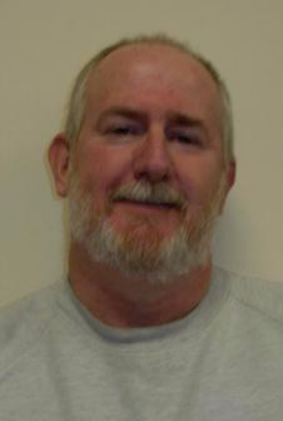 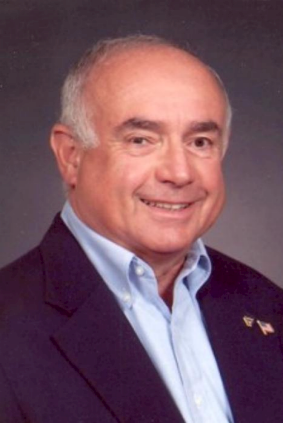 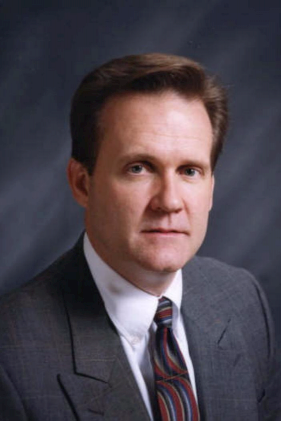 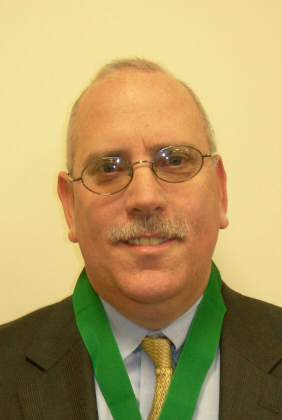 	BILL CALLAHAN	JOHN G. CORNETTA	KEVIN J. CRONIN	JOHN E. CREAMER	2002-2003	2003-2004	2004-2006	2006-2007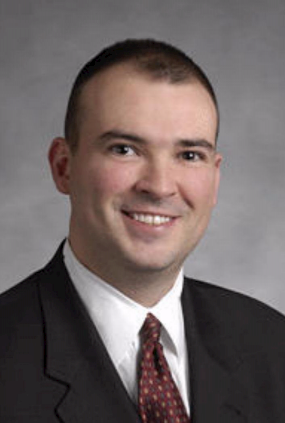 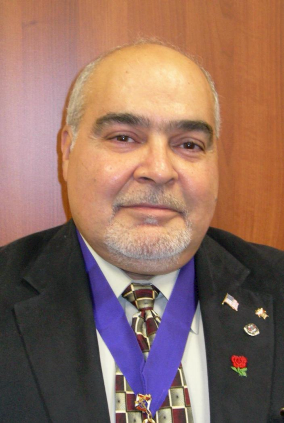 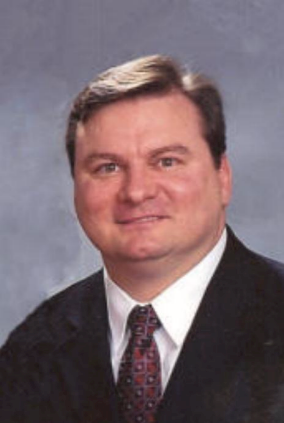 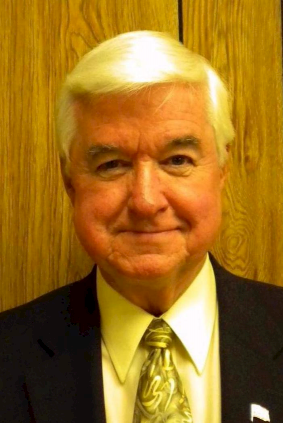 	MATTHEW K. FARLEY	PORFIRIO BRACERO JR	JOHN ARRAMBIDE	TOM SANDERS	2007-2008	2008-2009	2009-2011	2011-2012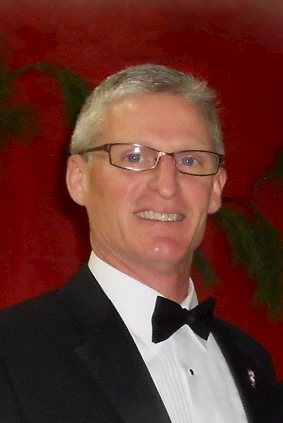 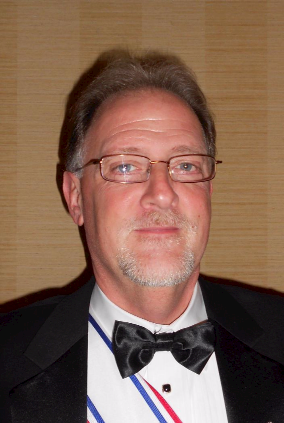 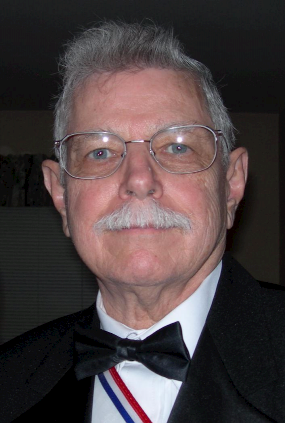 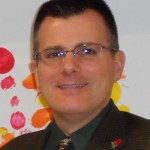 	MIKE LEYDEN	LOU MONTEFORTE	JOHN H. CLARY	Patrick J Gibbons	2012-2013	2013-2014	2014-2015	2015-2016PAST GRAND KNIGHTS-LONG VALLEY COUNCIL 10419